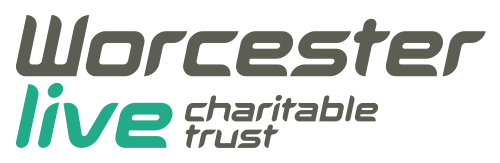 Job Title:	Senior Technician / Lighting Salary:		£20,000-£22,000 pa.Hours:		42.5 hours per weekReporting to:	Technical ManagerLocation:	Swan Theatre, Huntingdon Hall, Worcester Worcester Live is looking to appoint an efficient, pro-active and forward thinking Senior Technician.About Worcester Live:Worcester Live operates The Swan Theatre, Huntingdon Hall and Swan Youth Theatre. It produces via the Worcester Repertory Company and Young Rep. It is an exciting time of transition for the company. The Swan Theatre is a 350 seat theatre with a proscenium arch stage, presenting professional and amateur drama, music, dance and comedy. It has a strong children’s theatre programme and successful professional pantomime each year. It also has a studio theatre, which is housed in a separate block adjacent to the main theatre which seats 55 and is used for Worcester Lives’ professional repertory company, the Worcester Rep and by amateur and touring companies. The Studio block also contains a rehearsal studio which is hired out for daytime and evening hires and a workshop space.Huntingdon Hall is a grade two listed converted Methodist chapel which is now used as a 350 seat venue staging, music, spoken word, comedy and theatrical productions. It is a very popular venue, unique in its style and regularly sees A-lister comedians visiting. It also has a varied and diverse music programme and artists who use the venue, do so, due to its amazing acoustics and the intimacy of the venue. Both venues are undergoing a revision of their usage; programming is being reviewed and refreshed to hopefully reflect the diversity of the city of Worcester, to ensure that we are providing more for all walks of life at both venues, whilst also looking at ways of broadening how we work with other artists and arts organisations in the city and beyond.Worcester Repertory Company is our theatre producing arm and currently produces an open air production with a run in July at the Commandery. A run of a Shakespeare production at one of the venues. A pantomime at the Swan Theatre, which sees attendees averaging 16,000. Studio productions (spring, autumn and winter) usually new writing. Additional main stage and Studio work as decided by the Chief Executive at either or both venues, these could be co-productions.Purpose of the Role:The position of the Senior Technician is to support the Technical Manager in ensuring all productions within the venues are delivered at the highest standard. The position will offer the right candidate the opportunity for design and creative work with the Worcester Repertory Company in both main houses and studio. Main Duties and ResponsibilitiesALL DUTIES WILL BE CARRIED OUT UNDER THE DIRECTION OF THE TECHNICAL MANAGERLiaising with the creative team of Worcester Live to help realise their vision within a set budget. Preparing or constructing lighting equipment and practical’s for use in productions. Running get-ins, fit ups, strikes and get outs as directed. Performing production duties as directed, including installing and rigging all lighting      equipment as required and assisting with the rigging of sound and AV equipment and stage sets.Programming and operation of lighting, sound and AV equipment as required.Attending production meetings, rehearsals, performances, get-ins and get-outs as required.To ensure that all visiting companies and theatre users receive appropriate technical support throughout their production.Assist with all technical and housekeeping matters for all the performance, rehearsal, back stage and workshop areas of the Swan Theatre and Studio block.Maintaining and repairing all technical equipment at the Swan Theatre and Huntingdon Hall.Carrying out general maintenance on all Worcester Live Charitable Trust Ltd venues. Ensuring that the main house stage, studio block and workshop are kept in an appropriate clean and presentable state.Ability to guide /advise and manage incoming amateur societies in good Theatre practice. ProductionAssisting with pre-rigs and de-rigs to maintain the good and proper running of the Swan Theatre, Huntingdon Hall and Vesta Tilley Studio.Acting as Duty Technician at the Swan Theatre, Huntingdon Hall, and Vesta Tilley Studio to visiting shows, hirers, amateur shows and Worcester Rep shows as required.Provide technical support and crew to Worcester Repertory Company shows.Design and operate lighting for Worcester Rep shows.LX and sound, as required to all visiting professional companies and hirers of the Swan Theatre, Huntingdon Hall and Vesta Tilley Studio. Working as show crew, including pantomime, in accordance with staff rotas.Completing show reports as required.GeneralTo comply with all Worcester Live Charitable Trust Ltd.’s policies including but not limited to Health and Safety Policy, Access Policy, Equal Opportunities policy and Child Protection Policy.To adhere to Health and Safety legislation and ensure safe working practices are observed.To comply with the recommendations contained within the risk assessment for the productions.To carry out administrative work generated by the activities listed in the job description.To attend weekly Staff Meetings - rotas allowing.To undertake other duties as may be reasonably required.This job description is a guide to the nature of the work required of this position. It is neither wholly comprehensive nor restrictive.Personal Specification: Essential:Three years’ experience working within a technical department of a regional theatre. A formal recognised qualification in technical theatre.Experience of Lighting Design.Experience of ETC Lighting Consoles.A good working knowledge of sound systems.A good working knowledge and experience of rigging techniques.Knowledge of theatre technical equipment. A thorough working knowledge of lighting desks, dimmers, DMX, networking and luminaires, including their correct and safe operation and maintenance. A thorough working knowledge of PAT testing and a comprehensive knowledge of IEE Regs and the Electricity at Work Regs. Ability to understand and interpret technical drawings, plans, models and other theatre documentation.Awareness of best practice, including Health & Safety and effective working methods.Good ICT skills.A team player who is personable, diplomatic and has the ability to communicate effectively with people at all levels, both internally and externally.Good communication skills.Ability to remain calm whilst working under pressure.A desire to continuously maintain high production values and good working practices.Availability to work scheduled evenings and weekends, including the anti-social hours frequently required in the position.A desire to engage with all Worcester Live and Worcester Rep projects.Desirable:A relevant electrical qualification.Experience of hemp flying. Experience of building maintenance.Knowledge and/or training in Health and Safety, including First Aid, Manual Handling, working at Height etc.Practical experience in scenic construction including carpentry skills.Full clean driving licenceExperience of dealing with amateur groups.CAD DrawingRemuneration and Terms:This is a full time post with a salary of £20,000-£22,000, depending on experience. The post has an annual leave entitlement of 22 days holiday per annum (plus 8 statutory bank holidays). Staff are automatically enrolled in the company pension scheme. Due to the nature of the business, the post may require some hours to be worked outside normal working hours .Time off in lieu will apply on these occasions .To Apply: Please email a CV and covering letter to garethtech@worcesterlive.co.ukThe Closing date for applications is Monday 27th January 2020Find out more about the company at www.worcesterlive.co.uk & www.worcester-rep.co.uk